**IMPORTANT NOTICE** ONLINE BIDDING PROCESSBid pricing must be submitted online through Alameda County EZSourcing Supplier Portal.The following pages require signatures and must be scanned and uploaded to Alameda County  EZSourcing Supplier Portal:Exhibit A – Bid Response Packet, Bidder Information and Acceptance page Must be signed by BidderExhibit A – Bid Response Packet, SLEB Information SheetMust be signed by BidderMust be signed by SLEB Partner if subcontracting to a SLEBPlease read EXHIBIT A – Bid Response Packet carefully, INCOMPLETE BIDS WILL BE REJECTED.  Alameda County will not accept submissions or documentation after the bid response due date.  Successful uploading of a document does not equal acceptance of the document by Alameda County. COUNTY OF ALAMEDAREQUEST FOR PROPOSAL No. 901846forCONFERENCE ROOMS AUDIO & VIDEO EQUIPMENTRESPONSE DUEby2:00 p.m.onFebruary 18, 2020throughAlameda County, GSA-ProcurementEZSourcing Supplier Portalhttps://ezsourcing.acgov.org/Alameda County is committed to reducing environmental impacts across our entire supply chain. 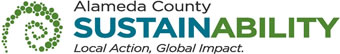 If printing this document, please print only what you need, print double-sided, and use recycled-content paper.CALENDAR OF EVENTSREQUEST FOR PROPOSAL No.  901846Conference Rooms Audio and Video EquipmentNOTE:  All dates are tentative and subject to change.COUNTY OF ALAMEDAREQUEST FOR PROPOSAL No. 901846 SPECIFICATIONS, TERMS & CONDITIONS	for	Conference Rooms Audio & Video EquipmentTABLE OF CONTENTS	PageCALENDAR OF EVENTS	3I.	STATEMENT OF WORK	5A.	INTENT	5B.	SCOPE	5C.	BACKGROUND	5D.	BIDDER QUALIFICATIONS	5E.	OUT OF SCOPE	6F.	SPECIFIC REQUIREMENTS	6G.	DELIVERABLES / REPORTS	14H.	NETWORKING / BIDDERS CONFERENCES	14II.	COUNTY PROCEDURES, TERMS, AND CONDITIONS	15I.	EVALUATION CRITERIA / SELECTION COMMITTEE	15J.	CONTRACT EVALUATION AND ASSESSMENT	20K.	NOTICE OF INTENT TO AWARD	20L.	Bid Protest/Appeals Process	21M.	TERM / TERMINATION / RENEWAL	23N.	BRAND NAMES AND APPROVED EQUIVALENTS	24O.	QUANTITIES	24P.	PRICING	24Q.	AWARD	26R.	METHOD OF ORDERING	27S.	WARRANTY	27T.	INVOICING	28U.	ACCOUNT MANAGER / SUPPORT STAFF	28III.	INSTRUCTIONS TO BIDDERS	29V.	COUNTY CONTACTS	29W.	SUBMITTAL OF BIDS	29X.	RESPONSE FORMAT	31ATTACHMENTS EXHIBIT A - BID RESPONSE PACKET	EXHIBIT B – REQUIREMENTS FOR SCENARIOS SOLUTIONS STATEMENT OF WORKINTENTIt is the intent of these specifications, terms and conditions to describe services to help design, implement and support audio-video solutions for the County conference rooms.The County intends to award a three-year contract (with option to renew) to the bidder selected as the most responsible bidder(s) whose response conforms to the RFP and meets the County’s requirements.SCOPEAlameda County Information Technology Department is seeking proposals from qualified companies to provide guidance, design, and continuous support for the latest audio/visual technology for the conference rooms and closely work with our in-house IT Department to train and transition knowledge as applicable.  The County encourage companies to submit the most comprehensive proposal for the scenarios included in Exhibit B.BACKGROUNDThe conference rooms vary in size and can hold anywhere from 2 to 8 people to as much as 60-75 for our largest rooms. Some of our rooms are also connected by multiple partitions which can be opened to allow these rooms to expand into a much larger room with multiple A/V setups that can be used in conjunction with each other.BIDDER QUALIFICATIONSBIDDER Minimum QualificationsBidder shall be regularly and continuously engaged in the business of providing audiovisual equipment, engineering, and support for at least five (5) years.Bidder shall possess all permits, licenses and professional credentials necessary to supply product and perform services as specified under this RFP.OUT OF SCOPEThe following work will not be required:Drilling HolesElectrical workData/network wiring workSPECIFIC REQUIREMENTSThe vendor should be able to design an audio/video solution from scratch based on client’s needs.  Vendor should also have the ability to enhance or modify the audio/video system if one is already in place with a more modern/current setup. Contractor shall follow U.S Energy Information Administration, Telecommunications Industry Association, National Electrical Code and any other associated compliance standard.Work associated with this contract includes the delivery and unloading of equipment, and the complete unboxing and setup of all equipment resulting in a complete and operational system that provides clear audio and video quality.  Contractor shall use factory trained and certified programmers to coordinate and program the control system and digital signal processors.  Contractor shall supply a turnkey audiovisual system to include all equipment and materials, whether specifically mentioned herein or not, to ensure a complete and operating system that provides audio and video quality.Contractor shall connect to pre-existing wiring, program, and configure new AV system.All equipment shall be new equipment.Contractor shall remove existing equipment (if any) and the equipment shall be retained by the County.  Contractor shall aid with software/firmware updates and upgrades.Contractor shall aid with acquiring spare hardware if needed. Contractor shall provide on-site training and user manuals to County staff on how to operate and manage the AV system.The new AV system shall include the following, but not limited to:Small/Medium/Large (size may vary) conference room(s) that can be standalone rooms or rooms that are configured to be one large room.  Design that provides flexibility to accommodate a change in room orientation/room seating.  Ability to merge a split room (2 rooms that have independent hardware) and make the content display on both screens simultaneouslyIdentify and recommend appropriate display(s) based on size of room and intended use.  Large TV(s) preferred, but based on room size and lighting, projector(s) can also be utilized.  Drop down screen may also be recommended.Touch panel user interface that is customizable and can control multiple inputs (ie: hardwire, wireless display, phone, etc.) and adjust as needed. The inputs and configuration MUST allow for a configuration of:One RoomTwo Rooms combinedAll three rooms combinedThe touch panel(s) must allow for control of one room to be independent of the others as well as the ability to control all the rooms together.Complete controls must also be accessible via IP for remote access/support if needed.Ability to recognize room configuration and control presentation screens accordingly.HDMI, LAN, USB-3, and power ports built into podium/table/wall and within short proximity of main “host/presenter” location.If cables are used to connect to a device such as a laptop, ie: HDMI or network cables, they must be either retractable or have a dedicated cable management location when not in use for a clean appearance. Wireless display adaptor(s) that can support multiple input types. (ie: laptop, mobile phone, tablet, etc.)Cameras both forward and rear facing depending on room application.Cameras must be able to pan/tilt/zoom and have the flexibility to adjust by both touch screen control panel and remotely over IP.Recording functionally depending on room application.Minimum 1TB of internal HD space.Ability to save on external USB-3 device.Standalone device that can utilize Skype for Business and/or Microsoft Teams.Skype/Teams standalone device will be able to use room resources such as presentation screen, room microphones/speakers, cameras, etc.MicrophonesCeiling mounted microphones are preferred, but if the facility/room configuration make this option not possible, desk mounted microphones can be used as an alternative.Ability to adjust microphone levels by both touch screen and remotely over IP.At least (2) channel handheld/lapel microphones.Speech reinforcement depending on room size.Microphone intelligence protocol to drive the camera(s) to a preset location that focuses on the current speaker and capture on video with a fade and minimize transition delays.SpeakersCeiling mounted speakers are preferred, but if the facility/room configuration make this option not possible, desk mounted speakers can be used as an alternative.Digital Signage for Room ReservationRoom availability indicators based on exterior area setup. (Cubical walls blocking line of sight of screens)Ability to book a conference room via walkup or Microsoft Exchange.Ability to make or answer calls from touch panel display.System must utilize built in room speakers/microphones.Advise on room cabling, furniture, etc. to support audio/video and to enhance end user experience.Hidden cabling using cable management.Large Conference Room (36’ by 19’ or larger with occupancy of 20 or more)Design that provides flexibility to accommodate a change in room orientation/room seating.  Ability to merge a split room (2 rooms that have independent hardware) and make the content display on both screens simultaneouslyIdentify and recommend appropriate display(s) based on size of room and intended use.  Large TV(s) preferred, but based on room size and lighting, projector(s) can also be utilized.  Drop down screen may also be recommended.Touch panel user interface that is customizable and can control multiple inputs (ie: hardwire, wireless display, phone, etc.) and adjust as needed.Complete controls must also be accessible via IP for remote access/support if needed.Ability to recognize room configuration and control presentation screens accordingly.HDMI, LAN, USB-3, and power ports built into podium/table/wall and within short proximity of main “host/presenter” location.If cables are used to connect to a device such as a laptop, ie: HDMI or network cables, they must be either retractable or have a dedicated cable management location when not in use for a clean appearance. Wireless display adaptor(s) that can support multiple input types. (ie: laptop, mobile phone, tablet, etc.)Cameras both forward and rear facing depending on room application.Cameras must be able to pan/tilt/zoom and have the flexibility to adjust by both touch screen control panel and remotely over IP.Recording functionally depending on room application.Minimum 1TB of internal HD space.Ability to save on external USB-3 device.Standalone device that can utilize Skype for Business and/or Microsoft Teams.Skype/Teams standalone device will be able to use room resources such as presentation screen, room microphones/speakers, cameras, etc.MicrophonesCeiling mounted microphones are preferred, but if the facility/room configuration make this option not possible, desk mounted microphones can be used as an alternative.Ability to adjust microphone levels by both touch screen and remotely over IP.At least (2) channel handheld/lapel microphones.Speech reinforcement depending on room size.Microphone intelligence protocol to drive the camera(s) to a preset location that focuses on the current speaker and capture on video with a fade and minimize transition delays.SpeakersCeiling mounted speakers are preferred, but if the facility/room configuration make this option not possible, desk mounted speakers can be used as an alternative.Digital Signage for Room ReservationRoom availability indicators based on exterior area setup. (Cubical walls blocking line of sight of screens)Ability to book a conference room via walkup or Microsoft Exchange.Ability to make or answer calls from touch panel display.System must utilize built in room speakers/microphones.Advise on room cabling, furniture, etc. to support audio/video and to enhance end user experience.Hidden cabling using cable management.Medium Conference Room (15’ by 14’ or larger with occupancy of 6 or more)Identify and recommend appropriate display(s) based on size of room size and intended use. Touch panel user interface that is customizable and can control multiple inputs (ie: hardwire, wireless display, phone, etc.) and adjust as needed.Complete controls must also be accessible via IP for remote access/support if needed.HDMI, LAN, USB-3, and power ports built into table/wall and within short proximity of seating area/conference table.If cables are used to connect to a device such as a laptop, ie: HDMI or network cables, they must be either retractable or have a dedicated cable management location when not in use for a clean appearance. Wireless display adaptor(s) that can support multiple input types. (ie: laptop, mobile phone, tablet, etc.)CameraCameras must be able to capture everyone seated at conference table.Skype standalone device that can utilize Skype for Business and/or Microsoft Teams.Skype standalone device will be able to use room resources such as presentation screen, room microphones/speakers, cameras, etc.MicrophonesCeiling mounted microphones are preferred, but if the facility/room configuration make this option not possible, desk mounted microphones can be used as an alternative.Ability to adjust microphone levels by both touch screen and remotely over IP.SpeakersCeiling mounted speakers are preferred, but if the facility/room configuration make this option not possible, desk mounted speakers can be used as an alternative.Digital Signage for Room ReservationRoom availability indicators based on exterior area setup. (Cubical walls blocking line of sight of screens)Ability to book a conference room via walkup or Microsoft Exchange.Ability to make or answer calls from touch panel display.System must utilize built in room speakers/microphones.Advise on room cabling, furniture, etc. to support audio/video and to enhance end user experience.Hidden cabling using cable management.Small Conference Room (11’ by 9’ or larger with occupancy of 2 or more)Identify and recommend appropriate display(s) based on size of room and intended use.HDMI, LAN, USB-3, and power ports built into table/wall and within short proximity of seating area/conference table.If cables are used to connect to a device such as a laptop, ie: HDMI or network cables, they must be either retractable or have a dedicated cable management location when not in use for a clean appearance. Wireless display adaptor(s) that can support multiple input types. (ie: laptop, mobile phone, tablet, etc.)CameraCameras must be able to capture everyone seated at conference table.Skype standalone device that can utilize Skype for Business and/or Microsoft Teams.Skype standalone device will be able to use room resources such as presentation screen, room microphones/speakers, cameras, etc.SpeakersTV used must have speakersMicrophonesTable mounted for clean look.Digital Signage for Room ReservationRoom availability indicators based on exterior area setup. (Cubical walls blocking line of sight of screens)Ability to book a conference room via walkup or Outlook.Ability to make or answer calls from touch panel display.System must utilize built in room speakers/microphones.Advise on room cabling, furniture, etc. to support audio/video and to enhance end user experience.Hidden cabling using cable management.DELIVERABLES / REPORTSProvide drawings reflecting the completed system.  Vendor shall provide full checklist of hardware/software to ensure complete functionality prior to final departure. Vendor will provide a copy of any software created/used on site such as the code build running on touchscreen devices that control  TrainingManual: The vendor will provide a training manual for all equipment and user interfaces.NETWORKING / BIDDERS CONFERENCESThe bidders conference held on Wednesday, January 15, 2020 will have an online conference option enabled for remote participation.  Bidders can opt to participate via a computer with a stable internet connection (the recommended Bandwidth is 512Kbps) at . In order to get the best experience, the County recommends that bidders who participate remotely use equipment with audio output such as speakers, headsets, or a telephone. Bidders may also attend this conference in person.Networking/bidders conferences will be held to: Provide an opportunity for Small Local Emerging Businesses (SLEBs) and large firms to network and develop subcontracting relationships in order to participate in the contract(s) that may result from this RFP.Provide an opportunity for bidders to ask specific questions about the project and request RFP clarification.Provide bidders an opportunity to view a site, receive documents, etc. necessary to respond to this RFP.Provide the County with an opportunity to receive feedback regarding the project and RFP.The list of bidder conference attendees and vendor outreach will be released in a separate document. Questions will be addressed in an RFP Question and Answer (Q&A) Report following the networking/bidders conference(s).  Should there be a need to amend or revise the RFP, an addendum will be issued following the Networking/Bidders Conferences.Potential bidders are strongly encouraged to attend networking/bidders conference(s) in order to further facilitate subcontracting relationships.  Vendors who attend a networking/bidders conference will be added to the Vendor Bid List.  Failure to participate in a networking/bidders conference will in no way relieve the Contractor from furnishing goods and/or services required in accordance with these specifications, terms and conditions.  Attendance at a networking/bidders conference is highly recommended but is not mandatory.  COUNTY PROCEDURES, TERMS, AND CONDITIONSEVALUATION CRITERIA / SELECTION COMMITTEE All proposals that pass the initial Evaluation Criteria which are determined on a pass/fail basis (Completeness of Response, Financial Stability, and Debarment and Suspension) will be evaluated by a County Selection Committee (CSC).  The County Selection Committee may be composed of County staff and other parties that may have expertise or experience in designing, consulting, and support audio-video services. The CSC will score and recommend a Contractor in accordance with the evaluation criteria set forth in this RFP.  Other than the initial pass/fail Evaluation Criteria, the evaluation of the proposals shall be within the sole judgment and discretion of the CSC.All contact during the evaluation phase shall be through the GSA-Procurement department only.  Bidders shall neither contact nor lobby evaluators during the evaluation process.  Attempts by Bidder to contact and/or influence members of the CSC may result in disqualification of Bidder. The CSC will evaluate each proposal meeting the qualification requirements set forth in this RFP.  Bidders should bear in mind that any proposal that is unrealistic in terms of the technical or schedule commitments, or unrealistically high or low in cost, will be deemed reflective of an inherent lack of technical competence or indicative of a failure to comprehend the complexity and risk of the County’s requirements as set forth in this RFP.Bidders are advised that in the evaluation of cost it will be assumed that the unit price quoted is correct in the case of a discrepancy between the unit price and an extension.As a result of this RFP, the County intends to award a contract to the responsible bidder(s) whose response conforms to the RFP and whose bid presents the greatest value to the County, all evaluation criteria considered.  The combined weight of the evaluation criteria is greater in importance than cost in determining the greatest value to the County.  The goal is to award a contract to the bidder(s) that proposes the County the best quality as determined by the combined weight of the evaluation criteria.  The County may award a contract of higher qualitative competence over the lowest priced response. The basic information that each section should contain is specified below, these specifications should be considered as minimum requirements.  Much of the material needed to present a comprehensive proposal can be placed into one of the sections listed. However, other criteria may be added to further support the evaluation process whenever such additional criteria are deemed appropriate in considering the nature of the goods and/or services being solicited.Each of the Evaluation Criteria below will be used in ranking and determining the quality of bidders’ proposals.  Proposals will be evaluated according to each Evaluation Criteria, and scored on the zero to five-point scale outlined below.  The scores for all Evaluation Criteria will then be added, according to their assigned weight (below), to arrive at a weighted score for each proposal.  A proposal with a high weighted total will be deemed of higher quality than a proposal with a lesser-weighted total.  The final maximum score for any project is 550 points, including the possible 50 points for local and small, local and emerging, or local preference points (maximum 10% of final score).The evaluation process may include a two-stage approach including an initial evaluation of the written proposal and preliminary scoring to develop a short list of bidders that will continue to the final stage of oral interview and reference checks.  The preliminary scoring will be based on the total points, excluding points allocated to references and oral interview. If the two-stage approach is used, the three bidders receiving the highest preliminary scores and with at least 200 points will be invited to an oral interview.  Only the bidders meeting the short list criteria will proceed to the next stage.  All other bidders will be deemed eliminated from the process.  All bidders will be notified of the short list participants; however, the preliminary scores at that time will not be communicated to bidders. The zero to five-point scale range is defined as follows:The Evaluation Criteria and their respective weights are as follows:CONTRACT EVALUATION AND ASSESSMENT  During the initial 60-day period of any contract which may be awarded to Contractor, the County may review the proposal, the contract, any goods or services provided, and/or meet with the Contractor to identify any issues or potential problems.The County reserves the right to determine, at its sole discretion, whether:1.                  Contractor has complied with all terms of this RFP; and2.                  Any problems or potential problems with the proposed goods and services were evidenced which make it unlikely (even with possible modifications) that such goods and services have met or will meet the County requirements.  If, as a result of such determination, the County concludes that it is not satisfied with Contractor, Contractor’s performance under any awarded contract and/or Contractor’s goods and services as contracted for therein, the Contractor will be notified that the contract is being terminated.  Contractor shall be responsible for returning County facilities to their original state at no charge to the County.  The County will have the right to invite the next highest ranked bidder to enter into a contract.  The County also reserves the right to re-bid this project if it is determined to be in its best interest to do so.NOTICE OF INTENT TO AWARD At the conclusion of the RFP response evaluation process (“Evaluation Process”), all bidders will be notified in writing by e-mail, fax, or US Postal Service mail, of the contract award recommendation, if any, by GSA-Procurement.  The document providing this notification is the Notice of Intent to Award.  The Notice of Intent to Award will provide the following information:The name of the bidder being recommended for contract award; and The names of all other parties that submitted proposals.At the conclusion of the RFP response evaluation process and negotiations, debriefings for unsuccessful bidders will be scheduled and provided upon written request and will be restricted to discussion of the unsuccessful offeror’s bid.  Under no circumstances will any discussion be conducted with regard to contract negotiations with the successful bidder.The submitted proposals shall be made available upon request no later than five calendar days before approval of the award and contract is scheduled to be heard by the Board of Supervisors.Bid Protest/Appeals ProcessGSA-Procurement prides itself on the establishment of fair and competitive contracting procedures and the commitment made to following those procedures. The following is provided in the event that bidders wish to protest the bid process or appeal the recommendation to award a contract for this project once the Notices of Intent to Award/Non-Award have been issued.  Bid protests submitted prior to issuance of the Notices of Intent to Award/Non-Award will not be accepted by the County.Any Bid protest by any Bidder regarding any other Bid must be submitted in writing to the County’s GSA–Office of Acquisition Policy, ATTN: Contract Compliance Officer, located at 1401 Lakeside Drive, 10th Floor, Oakland, CA 94612, Fax: (510) 208-9720, before 5:00 p.m. of the FIFTH (5th) business day following the date of issuance of the Notice of Intent to Award, not the date received by the Bidder.  A Bid protest received after 5:00 p.m. is considered received as of the next business dayThe Bid protest must contain a complete statement of the reasons and facts for the protest.The protest must refer to the specific portions of all documents that form the basis for the protest. The protest must include the name, address, email address, fax number and telephone number of the person representing the protesting party.The County Agency/Department will notify all bidders of the protest as soon as possible.Upon receipt of written protest, GSA–Office of Acquisition Policy, or designee, will review and evaluate the protest and issue a written decision. The GSA–Office of Acquisition Policy, may, at its discretion, investigate the protest, obtain additional information, provide an opportunity to settle the protest by mutual agreement, and/or schedule a meeting(s) with the protesting Bidder and others (as appropriate) to discuss the protest.  The decision on the bid protest will be issued at least ten (10) business days prior to the Board hearing or GSA award date. 

The decision will be communicated by e-mail, fax, or US Postal Service mail, and will inform the bidder whether or not the recommendation to the Board of Supervisors or GSA in the Notice of Intent to Award is going to change. A copy of the decision will be furnished to all Bidders affected by the decision. As used in this paragraph, a Bidder is affected by the decision on a Bid protest if a decision on the protest could have resulted in the Bidder not being the apparent successful Bidder on the Bid.The decision of the GSA-Office of Acquisition Policy on the bid protest may be appealed to the Auditor-Controller's Office of Contract Compliance & Reporting (OCCR) located at 1221 Oak St., Room 249, Oakland, CA 94612, Fax: (510) 272-6502 unless the OCCR determines that it has a conflict of interest in which case an alternate will be identified to hear the appeal and all steps to be taken by OCCR will be performed by the alternate.  The Bidder whose Bid is the subject of the protest, all Bidders affected by the GSA-Office of Acquisition Policy's decision on the protest, and the protestor have the right to appeal if not satisfied with the GSA-Office of Acquisition Policy's decision. All appeals to the Auditor-Controller's OCCR shall be in writing and submitted within five (5) business days following the issuance of the decision by the GSA-Office of Acquisition Policy, not the date received by the Bidder. An appeal received after 5:00 p.m. is considered received as of the next business day. An appeal received after the FIFTH (5th) business day following the date of issuance of the decision by the GSA-Office of Acquisition Policy shall not be considered under any circumstances by the GSA or the Auditor-Controller OCCR.The appeal shall specify the decision being appealed and all the facts and circumstances relied upon in support of the appeal.In reviewing protest appeals, the OCCR will not re-judge the proposal(s). The appeal to the OCCR shall be limited to review of the procurement process to determine if the contracting department materially erred in following the Bid or, where appropriate, County contracting policies or other laws and regulations.The appeal to the OCCR also shall be limited to the grounds raised in the original protest and the decision by the GSA-Office of Acquisition Policy. As such, a Bidder is prohibited from stating new grounds for a Bid protest in its appeal.  The Auditor-Controller (OCCR) shall only review the materials and conclusions reached by the GSA-Office of Acquisition Policy or department designee, and will determine whether to uphold or overturn the protest decision.The Auditor’s Office may overturn the results of a bid process for ethical violations by Procurement staff, County Selection Committee members, subject matter experts, or any other County staff managing or participating in the competitive bid process, regardless of timing or the contents of a bid protestThe decision of the Auditor-Controller’s OCCR is the final step of the appeal process. A copy of the decision of the Auditor-Controller’s OCCR will be furnished to the protestor, the Bidder whose Bid is the subject of the Bid protest, and all Bidders affected by the decision.The County will complete the Bid protest/appeal procedures set forth in this paragraph before a recommendation to award the Contract is considered by the Board of Supervisor or GSA.The procedures and time limits set forth in this paragraph are mandatory and are each Bidder's sole and exclusive remedy in the event of Bid Protest.  A Bidder’s failure to timely complete both the Bid protest and appeal procedures shall be deemed a failure to exhaust administrative remedies.  Failure to exhaust administrative remedies, or failure to comply otherwise with these procedures, shall constitute a waiver of any right to further pursue the Bid protest, including filing a Government Code Claim or legal proceedings.TERM / TERMINATION / RENEWALThe term of the contract, which may be awarded pursuant to this RFP, will be three years.By mutual agreement, any contract which may be awarded pursuant to this RFP, may be extended for an additional two-year term at agreed prices with all other terms and conditions remaining the same. QUANTITIES Quantities listed herein are and are not to be construed as a commitment.  No minimum or maximum is guaranteed or implied.PRICING All pricing as quoted will remain firm for the term of any contract that may be awarded as a result of this RFP.Unless otherwise stated, Bidder agrees that, in the event of a price decline, the benefit of such lower price shall be extended to the County.All prices are to be F.O.B. destination.  Any freight/delivery charges are to be included.Any price increases or decreases for subsequent contract terms may be negotiated between Contractor and County only after completion of the initial term.Taxes and freight charges:  The price quoted shall be the total cost the County will pay for this project including Sales, Use, or other taxes, and all other charges. No charge for delivery, drayage, express, parcel post packing, cartage, insurance, license fees, permits, costs of bonds, or for any other purpose, except taxes legally payable by County, will be paid by the County unless expressly included and itemized in the bid.Amount paid for transportation of property to the County of Alameda is exempt from Federal Transportation Tax.  An exemption certificate is not required where the shipping papers show the consignee as Alameda County; as such papers may be accepted by the carrier as proof of the exempt character of the shipment.Articles sold to the County of Alameda are exempt from certain Federal excise taxes.  The County will furnish an exemption certificate.All prices quoted shall be in United States dollars and "whole cent," no cent fractions shall be used.  There are no exceptions.Price quotes shall include any and all payment incentives available to the County.Bidders are advised that in the evaluation of cost, if applicable, it will be assumed that the unit price quoted is correct in the case of a discrepancy between the unit price and an extension.Federal and State minimum wage laws apply.  The County has no requirements for living wages.  The County is not imposing any additional requirements regarding wages.Prevailing Wages:  Pursuant to Labor Code Sections 1770 et seq., Contractor shall pay to persons performing labor in and about Work provided for in Contract not less than the general prevailing rate of per diem wages for work of a similar character in the locality in which the Work is performed, and not less than the general prevailing rate of per diem wages for legal holiday and overtime work in said locality, which per diem wages shall not be less than the stipulated rates contained in a schedule thereof which has been ascertained and determined by the Director of the State Department of Industrial Relations to be the general prevailing rate of per diem wages for each craft or type of workman or mechanic needed to execute this contract.  AWARDProposals will be evaluated by a committee and will be ranked in accordance with the RFP section entitled “Evaluation Criteria/Selection Committee.” The committee will recommend award to the bidder who, in its opinion, has submitted the proposal that best serves the overall interests of the County and attains the highest overall point score.  Award may not necessarily be made to the bidder with the lowest price. Small and Emerging Locally Owned Business:  The County is vitally interested in promoting the growth of small and emerging local businesses by means of increasing the participation of these businesses in the County’s purchase of goods and services.As a result of the County’s commitment to advance the economic opportunities of these businesses, Bidders must meet the County’s Small and Emerging Locally Owned Business requirements in order to be considered for the contract award.  These requirements can be found online at: http://acgov.org/auditor/sleb/overview.htmFor purposes of this bid, applicable industries include, but are not limited to, the following NAICS Code(s): 423620, 334310, 423690, 238210, 443142. A small business is defined by the United States Small Business Administration (SBA) as having no more than the number of employees or average annual gross receipts over the last three years required per SBA standards based on the small business's appropriate NAICS code.An emerging business is defined by the County as having either annual gross receipts of less than one-half that of a small business OR having less than one-half the number of employees AND that has been in business less than five years.The County reserves the right to reject any or all responses that materially differ from any terms contained in this RFP or from any Exhibits attached hereto, to waive informalities and minor irregularities in responses received, and to provide an opportunity for bidders to correct minor and immaterial errors contained in their submissions.  The decision as to what constitutes a minor irregularity shall be made solely at the discretion of the County.Any proposal/bids that contain false or misleading information may be disqualified by the County.The County reserves the right to award to a single or multiple Contractors.The County has the right to decline to award this contract or any part thereof for any reason.Board approval to award a contract is required.  A contract must be negotiated, finalized, and signed by the recommended awardee prior to Board approval. Final Standard Agreement terms and conditions will be negotiated with the selected bidder.  Bidder may access a copy of the Standard Services Agreement template can be found online at: https://www.acgov.org/gsa/purchasing/standardServicesAgreement.pdfThe RFP specifications, terms, conditions and Exhibits, RFP Addenda and Bidder’s proposal, may be incorporated into and made a part of any contract that may be awarded as a result of this RFP.METHOD OF ORDERINGA written PO and signed Standard Agreement contract will be issued upon Board approval. POs and Standard Agreements will be faxed, transmitted electronically or mailed and shall be the only authorization for the Contractor to place an order.  POs and payments for products and/or services will be issued only in the name of Contractor. Contractor shall adapt to changes to the method of ordering procedures as required by the County during the term of the contract.Change orders shall be agreed upon by Contractor and County and issued as needed in writing by County. WARRANTY Bidder expressly warrants that all goods and services to be furnished pursuant to any contract awarded it arising from the Bid will conform to the descriptions and specifications contained herein and in supplier catalogs, product brochures and other representations, depictions or models, and will be free from defects, of merchantable quality, good material and workmanship.  Bidder expressly warrants that all goods and services to be furnished pursuant to such award will be fit and sufficient for the purpose(s) intended.  This warranty shall survive any inspections, delivery, acceptance or payment by the County.  Bidder warrants that all work and services furnished hereunder shall be guaranteed for a period of three years from the date of acceptance by the County. INVOICINGContractor shall invoice the requesting department, unless otherwise advised, upon satisfactory receipt of product and/or performance of services.County will use best efforts to make payment within 30 days following receipt and review of invoice and upon complete satisfactory receipt of product and performance of services. County shall notify Contractor of any adjustments required to invoice.Invoices shall contain County PO number, invoice number, remit to address and itemized products and/or services description and price as quoted and shall be accompanied by acceptable proof of delivery.Contractor shall utilize standardized invoice upon request.Invoices shall only be issued by the Contractor who is awarded a contract.Payments will be issued to and invoices must be received from the same Contractor whose name is specified on the POs.The County will pay Contractor monthly or as agreed upon, not to exceed the total quoted in the bid response.ACCOUNT MANAGER / SUPPORT STAFFContractor shall provide a dedicated competent account manager who shall be responsible for the County account/contract.  The account manager shall receive all orders from the County and shall be the primary contact for all issues regarding Bidder’s response to this RFP and any contract which may arise pursuant to this RFP.Contractor shall also provide adequate, competent support staff that shall be able to service the County during normal working hours, Monday through Friday.  Such representative(s) shall be knowledgeable about the contract, products offered and able to identify and resolve quickly any issues including but not limited to order and invoicing problems.Contractor account manager shall be familiar with County requirements and standards and work with the Information Technology Department to ensure that established standards are adhered to.  Contractor account manager shall keep the County Specialist informed of requests from departments as required.  INSTRUCTIONS TO BIDDERSCOUNTY CONTACTSGSA-Procurement is managing the competitive process for this project on behalf of the County.  All contact during the competitive process is to be through the GSA-Procurement department only.The evaluation phase of the competitive process shall begin upon receipt of sealed bids until a contract has been awarded.  Bidders shall not contact or lobby evaluators during the evaluation process.  Attempts by Bidder to contact evaluators may result in disqualification of bidder. All questions regarding these specifications, terms and conditions are to be submitted in writing, preferably via e-mail by 5:00 p.m. on January 16, 2020 to:Kachina Handy, Procurement & Contracts Specialist Alameda County, GSA-Procurement1401 Lakeside Drive, Suite 907Oakland, CA  94612E-Mail:  Kachina.handy@acgov.org PHONE: (510) 208-9644The GSA Contracting Opportunities website will be the official notification posting place of all Requests for Interest, Proposals, Quotes and Addenda.  Go to http://www.acgov.org/gsa_app/gsa/purchasing/bid_content/contractopportunities.jsp to view current contracting opportunities.SUBMITTAL OF BIDSAll bids must be completed and successfully uploaded through Alameda County EZSourcing Supplier Portal BY 2:00 p.m. on the due date specified in the Calendar of Events.  Technical difficulties in downloading/submitting documents through the Alameda County EZSourcing Supplier Portal shall not extend the due date and time.Bidders must submit an attached electronic copy of their proposal.  The electronic copy must be in a single file (PDF with OCR preferred), and shall be an exact scanned image of the original hard copy Exhibit A – Bid Response Packet, including additional required documentation.  No email (electronic) or facsimile bids will be considered.All costs required for the preparation and submission of a bid shall be borne by Bidder. Only one bid response will be accepted from any one person, partnership, corporation, or other entity; however, several alternatives may be included in one response.  For purposes of this requirement, “partnership” shall mean, and is limited to, a legal partnership formed under one or more of the provisions of the California or other state’s Corporations Code or an equivalent statute.All other information regarding the bid responses will be held as confidential until such time as the County Selection Committee has completed its evaluation, a recommended award has been made by the County Selection Committee and the contract has been fully negotiated with the intended awardee named in the recommendation to award/non-award notification(s).  The submitted proposals shall be made available upon request no later than five calendar days before the recommendation to award and enter into a contract is scheduled to be heard by the Board of Supervisors.  All parties submitting proposals, either qualified or unqualified, will be sent recommend to award/non-award notification(s), which will include the name of the bidder to be recommended for award of this project.  In addition, award information will be posted on the County’s “Contracting Opportunities” website, mentioned above.Each bid received, with the name of the bidder, shall be entered on a record, and each record with the successful bid indicated thereon shall, after the award of the order or contract, be open to public inspection.California Government Code Section 4552:  In submitting a bid to a public purchasing body, the bidder offers and agrees that if the bid is accepted, it will assign to the purchasing body all rights, title, and interest in and to all causes of action it may have under Section 4 of the Clayton Act (15 U.S.C. Sec. 15) or under the Cartwright Act (Chapter 2, commencing with Section 16700, of Part 2 of Division 7 of the Business and Professions Code), arising from purchases of goods, materials, or services by the bidder for sale to the purchasing body pursuant to the bid.  Such assignment shall be made and become effective at the time the purchasing body tenders’ final payment to the bidder.Bidder expressly acknowledges that it is aware that if a false claim is knowingly submitted (as the terms “claim” and “knowingly” are defined in the California False Claims Act, Cal. Gov. Code, §12650 et seq.), County will be entitled to civil remedies set forth in the California False Claim Act.  It may also be considered fraud and the Contractor may be subject to criminal prosecution.The undersigned Bidder certifies that it is, at the time of bidding, and shall be throughout the period of the contract, licensed by the State of California to do the type of work required under the terms of the Contract Documents.  Bidder further certifies that it is regularly engaged in the general class and type of work called for in the Bid Documents.The undersigned Bidder certifies that it is not, at the time of bidding, on the California Department of General Services (DGS) list of persons determined to be engaged in investment activities in Iran or otherwise in violation of the Iran Contracting Act of 2010 (Public Contract Code Section 2200-2208).It is understood that County reserves the right to reject this bid and that the bid shall remain open to acceptance and is irrevocable for a period of 180 days, unless otherwise specified in the Bid Documents.RESPONSE FORMATBid responses must be submitted online through Alameda County EZSourcing Supplier Portal.Bid responses are to be straightforward, clear, concise and specific to the information requested.In order for bids to be considered complete, Bidder must provide responses to all information requested.  See Exhibit A – Bid Response Packet.Bid responses, in whole or in part, are NOT to be marked confidential or proprietary.  County may refuse to consider any bid response or part thereof so marked.  Bid responses submitted in response to this RFP may be subject to public disclosure.  County shall not be liable in any way for disclosure of any such records.  Please refer to the County’s website at: http://www.acgov.org/gsa/departments/purchasing/policy/proprietary.htm for more information regarding Proprietary and Confidential Information policies.EXHIBIT ABID RESPONSE PACKET INSTRUCTIONSAs described in the submittal of bids section of this RFP, bidders must submit an electronic copy of the bid in PDF (with OCR preferred).  The electronic copy must have all appropriate pages signed ().Each page of the Bid Response Packet must be submitted through the EZSourcing Supplier Portal as PDF attachment(s) with all required information included and documents attached;  any pages of the Bid Response Packet not applicable to the bidder must be submitted with such pages or items clearly marked “N/A” or the bid may be disqualified as incomplete.Bidders shall not modify the Bid Response Packet or any other County-provided document unless instructed to do so.  Modifications bidders are instructed to make include:On the cover page of the Bid Response Packet, Bidders must replace the information in BLUE font (name of bidder organization, primary contact name, etc.).Bidder must quote price(s) as specified in the RFP, including any addendums, and as specified in the EZSourcing Supplier Portal event.Bidders that do not comply with the requirements, and/or submit incomplete bid packages, are subject to disqualification and their bids being rejected.If a bidder is making any clarifications, or taking exception to policies or specifications of this RFP, these must be submitted in the Exceptions and Clarifications form of the Bid Response Packet in order for the bid response to be considered complete.	Date of SubmissionName of Bidding OrganizationPrimary Contact NamePrimary Contact TitleAddress 1Address 2City, State Zip CodePhone NumberEmail AddressBID RESPONSE PACKETRFP No. 901846For Conference Rooms Audio & Video EquipmentBIDDER INFORMATIONOfficial Name of Bidder:      		Street Address Line 1:      		Street Address Line 2:      		City:      		State:      		Zip Code:      	Webpage:      	Type of Entity / Organizational Structure (check one):		 Corporation		 Joint Venture	 Limited Liability Partnership		 Partnership	 Limited Liability Corporation		 Non-Profit / Church	 Other:      	Jurisdiction of Organizational Structure:      		Date of Organizational Structure:      	Federal Tax Identification Number:      	Primary Contact Information:Name / Title:      	Telephone Number:      		Alternate Number:      	E-mail Address:      	BIDDER ACCEPTANCE The undersigned declares and agrees that the Bid Documents, including, without limitation, the RFP, Q&A, Addenda, and Exhibits have been read and accepted.The undersigned is authorized, offers, and agrees to furnish the articles and/or services specified in accordance with the Specifications, Terms & Conditions of the Bid Documents of RFP No. 901846 – Conference Rooms Audio & Video Equipment.The undersigned has reviewed the Bid Documents and fully understands the requirements in this Bid including, but not limited to, general County requirements, and that each Bidder who is awarded a contract shall be, in fact, a prime Contractor, not a subcontractor, to County, and agrees that its Bid, if accepted by County, will be the basis for the Bidder to enter into a contract with County in accordance with the intent of the Bid Documents.The undersigned acknowledges receipt and acceptance of all addenda.The undersigned agrees to the following terms, conditions, certifications, and requirements found on the County’s website: Debarment / Suspension Policy[http://www.acgov.org/gsa/departments/purchasing/policy/debar.htm] Iran Contracting Act (ICA) of 2010[http://www.acgov.org/gsa/departments/purchasing/policy/ica.htm] General Environmental Requirements[http://www.acgov.org/gsa/departments/purchasing/policy/environ.htm] Small Local Emerging Business Program[http://acgov.org/auditor/sleb/overview.htm]First Source[http://acgov.org/auditor/sleb/sourceprogram.htm] Online Contract Compliance System[http://acgov.org/auditor/sleb/elation.htm] General Requirements [http://www.acgov.org/gsa/departments/purchasing/policy/genreqs.htm] The undersigned acknowledges that Bidder is and will remain in good standing in the State of California, with all the necessary licenses, permits, certifications, approvals, and authorizations necessary to perform all obligations in connection with this RFP and associated Bid Documents.It is the responsibility of each bidder to be familiar with all of the specifications, terms and conditions and, if applicable, the site condition.  By the submission of a Bid, the Bidder certifies that if awarded a contract they will make no claim against the County based upon ignorance of conditions or misunderstanding of the specifications.Patent indemnity:  Vendors who do business with the County shall hold the County of Alameda, its officers, agents and employees, harmless from liability of a nature or kind, including cost and expenses, for infringement or use of any patent, copyright or other proprietary right, secret process, patented or unpatented invention, article or appliance furnished or used in connection with the contract or purchase order.Insurance certificates are not required at the time of submission.  However, by signing Exhibit A – Bid Response Packet, the Contractor agrees to meet the minimum insurance requirements stated in the RFP.  This documentation must be provided to the County, prior to award, and shall include an insurance certificate and additional insured certificate, naming the County of Alameda, which meets the minimum insurance requirements, as stated in the RFP. The undersigned acknowledges ONE of the following (please check only one box):	Bidder is not local to Alameda County and is ineligible for any bid preference; or 	Bidder is a certified SLEB at the time of bid submittal and is requesting 10% bid preference; (Bidder must check the first box and provide its SLEB Certification Number in the SLEB INFORMATION SHEET); or 	Bidder is LOCAL to Alameda County and is requesting 5% bid preference, and has attached the following documentation to this Exhibit:Copy of a verifiable business license, issued by the County of Alameda or a City within the County; andProof of six months’ business residency, identifying the name of the vendor and the local address.  Utility bills, deed of trusts or lease agreements, etc., are acceptable verification documents to prove residency.SIGNATURE: 	Name/Title of Authorized Signer:      	Dated this      		day of      		20     	TABLE OF CONTENTSInstructions:  Bidder shall remove this page and replace it with a Table of Contents listing the individual sections of the proposal and their corresponding page numbers.  The page(s) inserted shall be clearly marked Table of Contents.LETTER OF TRANSMITTALInstructions:  Bidder shall remove this page and replace it with a Letter of Transmittal.  The letter shall include a description of Bidder’s capabilities and approach in providing its services to the County, and provide a brief synopsis of the highlights of its proposal and overall benefits to the County.  The page(s) inserted shall be clearly marked Letter of Transmittal.Maximum Length:  2 pagesBID FORMInstructions:  Bidder must use the Bid Form provided below.   COST SHALL BE SUBMITTED AS REQUESTED ON THIS BID FORM.  NO ALTERATIONS OR CHANGES OF ANY KIND ARE PERMITTED.  Bid responses that do not comply will be subject to rejection in total.  The cost quoted shall include all taxes (excluding sales and use tax) and all other charges, including travel expenses, and is the maximum cost the County will pay for the term of any contract that is a result of this RFP.  Quantities listed on Alameda County EZSourcing Supplier Portal are estimates and are not to be construed as a commitment.  No minimum or maximum is guaranteed or implied.  By submission through the Alameda County EZSourcing Supplier Portal Bidder certifies to County that all representations, certifications, and statements made by Bidder, as set forth in each entry in the Alameda County EZSourcing Supplier Portal and attachments are true and correct and are made under penalty of perjury pursuant to the laws of California.BUDGET DETAIL AND COST NARRATIVEInstructions:  This page must be included as part of the Bid Response Packet.  Following this page, Bidder shall provide a Budget Detail.  The Budget Detail shall provide a breakdown of the cost(s) listed in the BID FORM.  Bidders may use a budget template of their own choice; however, all cost attributed to the project that will be paid for under the awarded contract MUST be listed and described in the Budget Detail.At minimum, the Bidder must detail:The work to be performed and all associated costs. All the materials, software’s, etc. The work to be performed should clearly match up with work performed in the Description of Proposed Services.Describe in detail for the chosen sizes below:1 lot – Large Conference rooms (36’ by 19” or larger with occupancy of 20 or more)1 lot – Medium Conference Room (15’ by 14’ or larger with occupancy of 6 or more)                        1 lot – Small Conference Room (11’ by 9’ or larger with occupancy of 2 or more)The positions of all individuals that will perform the servicesMaximum Length:  NONETABLE OF KEY PERSONNELInstructions:  This page must be included as part of the Bid Response Packet.  Following this page, Bidder shall provide a Table of Key Personnel.  The table shall include all key personnel associated with the RFP.  This table must include all key personnel who will provide services to the County, including collaborating partners.  The table must include the following information for each key person:The person’s relationship with Bidder, including job title and years of employment with Bidder; Work contact information including, but not limited to, the following:  work address, office telephone number, mobile work number, and e-mail address;The role that the person will play in connection with the RFP; Maximum Length:  There is no limit to the table.  There is, however, a 2-page limit per résumé or curriculum vitae.DESCRIPTION OF PROPOSED SERVICESInstructions:  This page must be included as part of the Bid Response Packet.  Following this page, Bidder shall provide a Description of Proposed Services.The Description of Proposed Service shall describe the overall services.  The Bidder must address how they will meet or exceed each requirement listed in Section F (Requirements) and Section G (Deliverables/Reports).At minimum, the Bidder must include the following details: Describe the program’s desired overall goals, anticipated outcomes, measurable objectives, and key tasks including the key personnel responsible for achieving them.Explain any special resources, procedures, or approaches that make the services of Bidder particularly advantageous to the County.Identify any limitations or restrictions of Bidder in providing the services that the County should be aware of in evaluating its Response to this RFP. (Please note any requests for exceptions or clarifications MUST be identified on Exceptions and Clarification form below and the County is under no obligation to accept any exceptions or clarifications and any such exceptions and clarifications may be a basis for bid disqualification.)Maximum Length:  noneIMPLEMENTATION PLAN AND SCHEDULE Instructions:  This page must be included as part of the Bid Response Packet.  Following this page, Bidder shall provide an Implementation Plan and Schedule.  Bidder must include an Implementation Plan and Schedule that specifically addresses the following:A timeline of project goals, measurable outcomes, and benchmark activities related to the provision of required services—as well as the key personnel assigned to each.The Implementation Plan and Schedule should provide a clear picture of what the County and/or a user, and/or a program participant, etc. can expect, and when to expect it.  Bidders should also take into consideration the information and questions contained in the Evaluation Criteria in preparing the Implementation Plan and Schedule. Maximum Length:  NoneSLEB INFORMATION SHEETInstructions:  On the following page is the SLEB Information Sheet.  Every Bidder must fill out and submit a signed SLEB Information Sheet, indicating their SLEB certification status.  If Bidder is not certified, the information sheet must be completed to with the name, identification information, and goods/services to be provided by the CERTIFIED SLEB partner(s) with whom the Bidder will subcontract to meet the County SLEB participation requirement.  The Exhibit must be signed by EACH of the named CERTIFIED SLEB(s) that will be subcontractors.  SLEB certification must be complete at the time for bid submittal for SLEB primes and SLEB subcontractor (s).For SLEB Subcontracting Questions: Please contact the General Services Agency-Office of Acquisition Policy - Ratha Chuon, ratha.chuon@acgov.org, (510) 208-9617.For questions/information on SLEB certification including requirements, please contact the Auditor-Controller Agency, Office of Contract Compliance & Reporting – SLEB Certification Unit at (510) 891-5500. SMALL LOCAL EMERGING BUSINESS (SLEB)INFORMATION SHEETRFP No.  901846 – Conference Rooms Audio &Video EquipmentIn order to meet the Small Local Emerging Business (SLEB) requirements of this RFP, all bidders must complete this form.Bidders that are not certified SLEBS (for definition of a SLEB  see http://acgov.org/auditor/sleb/overview.htm) are required to subcontract with a SLEB for at least 20% of the total estimated bid amount in order to be eligible for contract award.  SLEB subcontractors must be independently owned and operated from the prime Contractor with no employees of either entity working for the other.  A copy of form must be submitted for each SLEB business that the bid will subcontract with, as evidence of a firm contractual commitment to meeting the SLEB participation goal.Bidders are encouraged to form a partnership with a SLEB that can participate directly with this contract.  One of the benefits of the partnership will be economic, but this partnership will also assist the SLEB to grow and build the capacity to eventually bid as a prime on their own.  Once a contract has been awarded, substitutions of the named subcontractor(s) cannot be done without prior written approval from the Auditor-Controller, Office of Contract Compliance & Reporting (OCCR).County departments and the OCCR will use the web-based Elation Systems to monitor contract compliance with the SLEB program (Elation Systems: http://www.elationsys.com/elationsys/).   OR Upon award, bidder (the prime Contractor) and all SLEB subcontractors agree to register and use the secure web-based ELATION SYSTEMS. ELATION SYSTEMS will be used to submit SLEB subcontractor participation including, but not limited to, subcontractor contract amounts, payments made, and confirmation of payments received.Bidder Printed Name/Title: ____________________________________________________________________________Street Address: _____________________________________________City_____________State______ Zip Code______Bidder Signature: 		Date:      	REFERENCESInstructions:  On the following pages are the templates that Bidders must use to provide references.  Bidders are to provide a list of 5 references.  References must be satisfactory as deemed solely by County.  Services or goods provided by Bidder to the references should have similar scope, volume and requirements to those outlined in these specifications, terms and conditions.Bidders must verify that the contact information for all references provided is current and valid.  If a reference cannot be contacted it may affect the qualification and scoring of Bidders submission.Bidders are strongly encouraged to notify all references that the County may be contacting them to obtain a reference.The County may contact some or all of the references provided in order to determine Bidder’s performance record on work similar to that described in this request.  The County reserves the right to contact references other than those provided in the Response and to use the information gained from them in the evaluation process.REFERENCESRFP No.  901846 – Conference Rooms Audio &Video EquipmentBidder Name:      	EXCEPTIONS AND CLARIFICATIONSInstructions:  On the following page is the Exceptions and Clarifications form.  Bidders must use this form to identify any and all exceptions and/or clarifications to the RFP and associated Bid Documents.THE COUNTY IS UNDER NO OBLIGATION TO ACCEPT ANY EXCEPTIONS AND CLARIFICATIONS ANY SUCH EXCEPTIONS AND CLARIFICATIONS MAY BE A BASIS FOR BID DISQUALIFICATION.EXCEPTIONS AND CLARIFICATIONSRFP No.  901846 – Conference Rooms Audio &Video EquipmentBidder Name:      	List below requests for exceptions and clarification, if any, to the RFP and associated Bid Documents, and submit with your bid response.The County is under no obligation to accept any exceptions and clarifications and such exceptions and clarifications may be a basis for bid disqualification.*Use additional pages as necessary INSURANCE REQUIREMENTSInsurance certificates are not required at the time of submission; however, by signing the Bid Response Packet, the Bidder agrees to meet the minimum insurance requirements prior to award. Insurance documentation must be provided to the County, prior to award, and include an insurance certificate and additional insured certificate, naming the County of Alameda which meets the minimum insurance requirements, as stated in the RFP. The following page contains the minimum insurance limits, required by the County of Alameda, to be held by the Contractor performing on this RFP:   see next page for county of alameda minimum insurance requirementsWithout limiting any other obligation or liability under this Agreement, the Contractor, at its sole cost and expense, shall secure and keep in force during the entire term of the Agreement or longer, as may be specified below, the following insurance coverage, limits and endorsements:EXHIBIT BREQUIREMENTS FOR AUDIO VIDEO SOLUTIONS SCENARIOSSTATEMENT OF WORKExecutive SummaryAlameda County Information Technology Department is seeking proposals from qualified companies to provide consultation and continuous support for the latest audio/visual technology and closely work with our in-house IT Department.  We encourage companies to submit the most comprehensive proposals based on specific needs of each room and department. The vendor will provide a proposal to design and create an audio/video system that is custom for each room based on needs and requested features.  Goals and ObjectivesUser should be able to walk into a room and quickly connect their personal device to present quickly and effectively with minimal steps involved.  Conference room resources such as built in microphone, speakers, and Display Device, must be at user’s disposal.  Adjustments to volume, camera (pan/tilt/zoom), recording options, if present, can be made on the fly and discreetly.  At a glance, a user can quickly determine if the room is available to use without walking in.Requirements for Proposed SolutionGeneral RequirementsWireless laptop/mobile device connectivityRobust wireless solution that passes audio/video signal from source to room’s resources (speakers/TV, mics) without latencyHardline Provisioning for laptop devicesHDMINetwork port120V outlet must be within proximity of HDMI and network cable for user to plug laptop charger if neededPlacement of wall ports mentioned in (ii1. – ii3.) must be out of sight and hidden.  When not in use, no cabling should be seen.  Within logical distance from “presenting area” if a designated area is called out for room needsRoom schedulerScreen mounted on outside of conference room with indicator to show if room is available to use or in useIf cubicle walls are in proximity of room scheduler screen, an indicator may be needed with a higher vantage pointRoom camera(s)Large to medium room with cameras must be able to pan/tilt/zoomSmall rooms with fixed view must be able to cover all participants attending meetingMicrophone(s)Discreet and ceiling mounted if room permitsCan be tabletop mounted if option v1. is not feasible Must be able to register sound in all areas of the roomSpeaker(s)Discreet and ceiling mounted if room permitsAble to provide speech reinforcing for larger conference roomsTouch panel to adjust room resourcesAdjust mic levelsAdjust speaker levelsAdjust camera settingsStart/Stop recordingPhone feature (if needed)Ability to select between wired and wireless connectionsAbility to power off all components at once for easy shutdownStandalone device for Teams/SkypeIf presenter does not have a mobile device to present from, a standalone unit is desired. (if needed)Record presentation (if needed)Minimum 1TB of internal HD spaceAbility to save on external USB deviceControls must be available remotely over IPDisplay device(s)Display device large enough to accommodate room size and be clearly visible from all areas of the roomDisplay device must be able to accommodate network connections both wired and wireless as well as HDMI for laptops and other devicesSecurity RequirementsWireless connection from device to room resources must be secure, needing a pin or password to initiate connectionDeliverablesBidder should submit a Statement of WorkTimeline and staffing required from both the vendor and CountyBlueprint of the designSample photographs/renderings of planned work illustrating the design and solution.Cost for implementing the solutionOffering possible options to reduce cost of necessary. Support plan post-implementationRooms Will ProvideStrong Wi-Fi signal throughout roomAdequate amount of power outletsAdequate electrical voltageAdequate number of network portsTable/desk with internal power outlets and cabling options for small and medium rooms, multiple tables/desk that can be reconfigured and podium (s) for large roomsUseable space is 10 ft. by 10ft. for small rooms, 30 ft. by 15 ft. for medium rooms, and 50ft by 75 ft. for large roomsMax occupancy for small rooms is 8, 20 for medium rooms and up to 75 people for large roomsLargest rooms will have power outlets and connections in the floor as well as wallsCeiling height varies from 15ft. to 25ft.For complete information regarding this project, see RFP posted at http://www.acgov.org/gsa_app/gsa/purchasing/bid_content/contractopportunities.jsp or contact the County representative listed below.  Thank you for your interest!	Contact Person:  Kachina Handy, Procurement & Contracts SpecialistPhone Number: (510) 208-9644E-mail Address:  kachina.handy@acgov.orgEVENTDATE/LOCATIONRequest Issue DateDecember 16, 2019Written Questions DueJanuary 16, 2020 by 5:00 p.m. Networking/Bidders ConferenceJanuary 15, 2020 @ 11:30 a.m.GSA-Procurement1401 Lakeside DriveOakland, CA  9461211th Floor Rm 1107TO ATTEND ONLINE:  http://gsaalamedacounty.adobeconnect.com/admin/show-event-catalogList of AttendeesJanuary 16, 2020Q&A IssuedJanuary 31, 2020Addendum Issued [only if necessary to amend RFP/Q]February 4, 2020Response DueFebruary 18, 2020 by 2:00 p.m.Evaluation PeriodFebruary 18, 2020 – March 9, 2020Vendor InterviewsWeek of March 9thBoard Letter Recommending Award IssuedMarch 23, 2020Board Consideration Award DateMay 12, 2020Contract Start DateJune 1, 2020Alameda County Vendor Outreach Alameda County Vendor Outreach Wednesday, January 8, 202010:30 a.m. – 11:30 a.m.San Lorenzo Library395 Paseo GrandeSan Lorenzo, CA 94580COME MEET ALAMEDA COUNTY’S PROCUREMENT TEAM!This is a public event where vendors can speak with GSA professionals, get to know them, and learn more about contracting opportunities with the County.0Not AcceptableNon-responsive, fails to meet RFP specification.  The approach has no probability of success.  If a mandatory requirement this score will result in disqualification of proposal.1PoorBelow average, falls short of expectations, is substandard to that which is the average or expected norm, has a low probability of success in achieving objectives per RFP.2FairHas a reasonable probability of success, however, some objectives may not be met.3AverageAcceptable, achieves all objectives in a reasonable fashion per RFP specification.  This will be the baseline score for each item with adjustments based on interpretation of proposal by Evaluation Committee members.  4Above Average / GoodVery good probability of success, better than that which is average or expected as the norm.  Achieves all objectives per RFP requirements and expectations.5Excellent / ExceptionalExceeds expectations, very innovative, clearly superior to that which is average or expected as the norm.  Excellent probability of success and in achieving all objectives and meeting RFP specification.Evaluation CriteriaWeightCompleteness of Response:Responses to this RFP must be complete.  Responses that do not include the proposal content requirements identified within this RFP and subsequent Addenda and do not address each of the items listed below will be considered incomplete, be rated a Fail in the Evaluation Criteria and will receive no further consideration.  Responses that are rated a Fail and are not considered may be picked up at the delivery location within 14 calendar days of contract award and/or the completion of the competitive process. Pass/FailDebarment and Suspension:Bidders, its principal and named subcontractors are not identified on the list of Federally debarred, suspended or other excluded parties located at https://www.sam.gov/SAM/.Pass/FailTechnical Criteria:In each area described below, an evaluation will be made of the probability of success of and risks associated with, the proposal response:System Design - A comparison will be made of the proposed future A/V proposed site.  Additional credit will be given for features of the proposed design that offer enhanced utility, ease of use or ease of integration from mobile device to presentation screen.Software Design and Development - The evaluation will compare the proposed software capabilities with the requirements of this RFP in terms of the software’s compatibility with existing solutions.Life-Cycle Support - An assessment will be made of the scope and extent of resources required to operate and maintain the proposed A/V system.Ancillary Services - A comparison will be made of the proposed services with the requirements of this RFP.   30 PointsCost:The points for Cost will be computed by dividing the amount of the lowest responsive bid received by each bidder’s total proposed cost.While not reflected in the Cost evaluation points, an evaluation may also be made of:Reasonableness (i.e., does the proposed pricing accurately reflect the bidder’s effort to meet requirements and objectives?);Realism (i.e., is the proposed cost appropriate to the nature of the products and services to be provided?); andAffordability (i.e., the ability of the County to finance A/V equipment and training).Consideration of price in terms of overall affordability may be controlling in circumstances where two or more proposals are otherwise adjudged to be equal, or when a superior proposal is at a price that the County cannot afford.(20)PointsImplementation Plan and Schedule: Vendor must provide a plan and schedule they will be able to deliver promised goods and services.  Vendor must also provide quotes within a reasonable amount of time upon request (within 2 weeks).20 PointsProduct Support:Software Support- Provide Security patches and firmware updates as they become available from source.  Must be compatible with Windows 10 and most current OS version by Microsoft.Hardware Support - Vendor must provide contact information in the event of hardware malfunction.  A contact number must be provided to a live support staff with availability from Monday through Friday during normal business hours.20 PointsReferences (See Exhibit A – Bid Response Packet) If a short list process is used for a solicitation, references are only performed on the short list vendors and the score is not included in the preliminary short list score5 PointsOral Interview:The oral interview on the proposal shall not exceed 60 minutes.  The oral interview may include responding to standard and specific questions from the CSC regarding the Bidder’s proposal.  The scoring may be revised based on the oral interview.5 PointsSMALL LOCAL EMERGING BUSINESS PREFERENCESMALL LOCAL EMERGING BUSINESS PREFERENCESMALL LOCAL EMERGING BUSINESS PREFERENCELocal Preference:  Points equaling five percent of bidder’s total score, for the above Evaluation Criteria, will be added.  This will be the bidder’s final score for purposes of award evaluation.5%Small and Local or Emerging and Local Preference:  Points equaling five percent of bidder’s total score, for the above Evaluation Criteria, will be added.  This will be the bidder’s final score for purposes of award evaluation.5%DescriptionUnitUnit MeasurePriceExtension1Large Conference Room (36’ by 19’ or larger with occupancy of 20 or more1lot$$2Medium Conference Room (15’ x 14’ or larger with occupancy of 6 or more)1lot$$3Small Conference Room (11’ x 9’ or larger with occupancy of 2 or more)1lot$$  BIDDER IS A CERTIFIED SLEB (sign at bottom of page)SLEB BIDDER Business Name:       	SLEB Certification #:      		     SLEB Certification Expiration Date:      	NAICS Codes Included in Certification:      	  BIDDER IS NOT A CERTIFIED SLEB and will subcontract      % with the SLEB named below for the following goods/services:      	SLEB Subcontractor Business Name:       	SLEB Certification #:      		     SLEB Certification Expiration Date:      	SLEB Certification Status:    Small /    Emerging NAICS Codes Included in Certification:      	SLEB Subcontractor Principal Name:      	SLEB Subcontractor Principal Signature:  		Date:      	Company Name:      Contact Person:      Address:      Telephone Number:      City, State, Zip:      E-mail Address:      Services Provided / Date(s) of Service:      Services Provided / Date(s) of Service:      Company Name:      Contact Person:      Address:      Telephone Number:      City, State, Zip:      E-mail Address:      Services Provided / Date(s) of Service:      Services Provided / Date(s) of Service:      Company Name:      Contact Person:      Address:      Telephone Number:      City, State, Zip:      E-mail Address:      Services Provided / Date(s) of Service:      Services Provided / Date(s) of Service:      Company Name:      Contact Person:      Address:      Telephone Number:      City, State, Zip:      E-mail Address:      Services Provided / Date(s) of Service:      Services Provided / Date(s) of Service:      Company Name:      Contact Person:      Address:      Telephone Number:      City, State, Zip:      E-mail Address:      Services Provided / Date(s) of Service:      Services Provided / Date(s) of Service:      Reference to:Reference to:Reference to:DescriptionPage No.SectionItem No.p. 23D1.c.Vendor takes exception to…TYPE OF INSURANCE COVERAGESTYPE OF INSURANCE COVERAGESMINIMUM LIMITSACommercial General LiabilityPremises Liability; Products and Completed Operations; Contractual Liability; Personal Injury and Advertising Liability$1,000,000 per occurrence (CSL)Bodily Injury and Property DamageBCommercial or Business Automobile LiabilityAll owned vehicles, hired or leased vehicles, non-owned, borrowed and permissive uses.  Personal Automobile Liability is acceptable for individual contractors with no transportation or hauling related activities$1,000,000 per occurrence (CSL)Any AutoBodily Injury and Property DamageCWorkers’ Compensation (WC) and Employers Liability (EL)Required for all contractors with employeesWC:  Statutory LimitsEL:  $100,000 per accident for bodily injury or diseaseDEndorsements and Conditions:ADDITIONAL INSURED:  All insurance required above with the exception of Personal Automobile Liability, Workers’ Compensation and Employers Liability, shall be endorsed to name as additional insured: County of Alameda, its Board of Supervisors, the individual members thereof, and all County officers, agents, employees and representatives.DURATION OF COVERAGE: All required insurance shall be maintained during the entire term of the Agreement with the following exception: Insurance policies and coverage(s) written on a claims-made basis shall be maintained during the entire term of the Agreement and until 3 years following termination and acceptance of all work provided under the Agreement, with the retroactive date of said insurance (as may be applicable) concurrent with the commencement of activities pursuant to this Agreement.REDUCTION OR LIMIT OF OBLIGATION:   All insurance policies shall be primary insurance to any insurance available to the Indemnified Parties and Additional Insured(s).  Pursuant to the provisions of this Agreement, insurance effected or procured by the Contractor shall not reduce or limit Contractor’s contractual obligation to indemnify and defend the Indemnified Parties.INSURER FINANCIAL RATING:  Insurance shall be maintained through an insurer with a A.M. Best Rating of no less than A:VII or equivalent, shall be admitted to the State of California unless otherwise waived by Risk Management, and with deductible amounts acceptable to the County.  Acceptance of Contractor’s insurance by County shall not relieve or decrease the liability of Contractor hereunder. Any deductible or self-insured retention amount or other similar obligation under the policies shall be the sole responsibility of the Contractor.SUBCONTRACTORS:  Contractor shall include all subcontractors as an insured (covered party) under its policies or shall furnish separate certificates and endorsements for each subcontractor.  All coverages for subcontractors shall be subject to all of the requirements stated herein.JOINT VENTURES: If Contractor is an association, partnership or other joint business venture, required insurance shall be provided by any one of the following methods:Separate insurance policies issued for each individual entity, with each entity included as a “Named Insured (covered party), or at minimum named as an “Additional Insured” on the other’s policies.Joint insurance program with the association, partnership or other joint business venture included as a “Named Insured.CANCELLATION OF INSURANCE:  All required insurance shall be endorsed to provide thirty (30) days advance written notice to the County of cancellation.CERTIFICATE OF INSURANCE: Before commencing operations under this Agreement, Contractor shall provide Certificate(s) of Insurance and applicable insurance endorsements, in form and satisfactory to County, evidencing that all required insurance coverage is in effect.  The County reserves the rights to require the Contractor to provide complete, certified copies of all required insurance policies.  Endorsements and Conditions:ADDITIONAL INSURED:  All insurance required above with the exception of Personal Automobile Liability, Workers’ Compensation and Employers Liability, shall be endorsed to name as additional insured: County of Alameda, its Board of Supervisors, the individual members thereof, and all County officers, agents, employees and representatives.DURATION OF COVERAGE: All required insurance shall be maintained during the entire term of the Agreement with the following exception: Insurance policies and coverage(s) written on a claims-made basis shall be maintained during the entire term of the Agreement and until 3 years following termination and acceptance of all work provided under the Agreement, with the retroactive date of said insurance (as may be applicable) concurrent with the commencement of activities pursuant to this Agreement.REDUCTION OR LIMIT OF OBLIGATION:   All insurance policies shall be primary insurance to any insurance available to the Indemnified Parties and Additional Insured(s).  Pursuant to the provisions of this Agreement, insurance effected or procured by the Contractor shall not reduce or limit Contractor’s contractual obligation to indemnify and defend the Indemnified Parties.INSURER FINANCIAL RATING:  Insurance shall be maintained through an insurer with a A.M. Best Rating of no less than A:VII or equivalent, shall be admitted to the State of California unless otherwise waived by Risk Management, and with deductible amounts acceptable to the County.  Acceptance of Contractor’s insurance by County shall not relieve or decrease the liability of Contractor hereunder. Any deductible or self-insured retention amount or other similar obligation under the policies shall be the sole responsibility of the Contractor.SUBCONTRACTORS:  Contractor shall include all subcontractors as an insured (covered party) under its policies or shall furnish separate certificates and endorsements for each subcontractor.  All coverages for subcontractors shall be subject to all of the requirements stated herein.JOINT VENTURES: If Contractor is an association, partnership or other joint business venture, required insurance shall be provided by any one of the following methods:Separate insurance policies issued for each individual entity, with each entity included as a “Named Insured (covered party), or at minimum named as an “Additional Insured” on the other’s policies.Joint insurance program with the association, partnership or other joint business venture included as a “Named Insured.CANCELLATION OF INSURANCE:  All required insurance shall be endorsed to provide thirty (30) days advance written notice to the County of cancellation.CERTIFICATE OF INSURANCE: Before commencing operations under this Agreement, Contractor shall provide Certificate(s) of Insurance and applicable insurance endorsements, in form and satisfactory to County, evidencing that all required insurance coverage is in effect.  The County reserves the rights to require the Contractor to provide complete, certified copies of all required insurance policies.  